FeedbackGrade100.00 / 100.00Graded onWednesday, 10 March 2021, 12:00 PMGraded byVicki Evans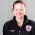 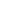 Feedback commentsThorough RA including for when face to face, but remember this is a virtual placement, so your equipment based risks should be the environment they are working at home in, rather than or in addition to poolside.Make sure you consider the following areas:DehydrationMental wellbeingPhysical wellbeingGeneral health/COVID checkTechnology risks, including electrical and connection issuesInjury risk and management when you are not presentEquipment for at home sessionsAdverse weather conditions if training outside or in the gardenSlips, trips and fallsDisplay screen equipment.Remember these are risks both to the players and to you as the therapist or rehabilitator